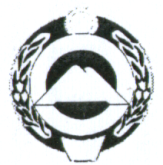 МИНИСТЕРСТВО СТРОИТЕЛЬСТВА  ИЖИЛИЩНО - КОММУНАЛЬНОГО ХОЗЯЙСТВА__________КАРАЧАЕВО-ЧЕРКЕССКОЙ РЕСПУБЛИКИ__________369000, КЧР, г. Черкесск, ул. Первомайская, 34а, тел. 26-53-75, Е-mail: mskchr@mail.ruПРИКАЗ«___» _________2022 г.                  г. Черкесск                                           № ____О назначении общественных обсуждений по проекту предоставления разрешения на отклонение от предельных параметров разрешённого строительстваВ соответствии с Градостроительным Кодексом Российской Федерации (190-ФЗ от 29.12.2004), Законом Карачаево-Черкесской Республики от 28.12.2021 № 118-РЗ «О перераспределении отдельных полномочий в сфере градостроительной деятельности между органами местного самоуправления и органами государственной власти Карачаево-Черкесской Республики», Положением о Министерстве строительства и жилищно-коммунального хозяйства Карачаево-Черкесской республики, утвержденным Указом Главы Карачаево-Черкесской Республики от 04.12.2017 № 235 (ред. от 09.03.2022)ПРИКАЗЫВАЮ:1. Назначить общественные обсуждения по проекту предоставления разрешения на отклонение от предельных параметров разрешённого строительства объектов недвижимости (далее – Проект) на земельном участке с кадастровым номером 09:10:0050106:32 по адресу: Карачаево-Черкесская Республика, Карачаевский городской округ, г. Теберда, ул. Ленина, 36б с видом разрешённого использования – гостиничное обслуживание (Приложение 1).2. Определить состав оргкомитета, ответственного за подготовку и проведение общественных обсуждений (Приложение 2).3. Провести общественные обсуждения по Проекту в срок не менее четырнадцати дней со дня обнародования настоящего приказа.4. Оргкомитету:4.1. организовать подготовку и проведение общественных обсуждений по обсуждению Проекта;4.2. организовать прием и регистрацию индивидуальных и коллективных письменных предложений и замечаний по Проекту;4.3. обеспечить обнародование оповещения о начале проведения общественных обсуждений, дате, месте и времени на информационных стендах в зданиях Министерства строительства и жилищно-коммунального хозяйства Карачаево-Черкесской Республики, Администрации Карачаевского городского округа, Администрации г. Теберда и разместить на официальных сайтах Министерства строительства и жилищно-коммунального хозяйства Карачаево-Черкесской Республики и Карачаевского городского округа в сети «Интернет» (www.минстройкчр.рф, www.karachaevsk.info.ru,);4.4. обобщить и включить в протокол общественных обсуждений предложения и замечания, касающиеся Проекта;4.5. представить подготовленную документацию по Проекту, протокол общественных обсуждений, заключение о результатах общественных обсуждений для вынесения решения об утверждении Проекта И.о Мэра Карачаевского городского округа или об отклонении Проекта и направлении его на доработку;4.6. обеспечить обнародование настоящего приказа, акта об обнародовании и Проекта на информационных стендах в зданиях Министерства строительства и жилищно-коммунального хозяйства Карачаево-Черкесской Республики, Администрации Карачаевского городского округа, Администрации г. Теберда и разместить на официальных сайтах Министерства строительства и жилищно-коммунального хозяйства Карачаево-Черкесской Республики и Карачаевского городского округа в сети «Интернет» (www.минстройкчр.рф, www.karachaevsk.info.ru);4.7. обеспечить обнародование принятых решений по Проекту на информационных стендах в зданиях Министерства строительства и жилищно-коммунального хозяйства Карачаево-Черкесской Республики, Администрации Карачаевского городского округа, Администрации г. Теберда и разместить на официальных сайтах Министерства строительства и жилищно-коммунального хозяйства Карачаево-Черкесской Республики и Карачаевского городского округа в сети «Интернет» (www.минстройкчр.рф, www.karachaevsk.info.ru).5. Контроль за исполнением настоящего приказа возложить на заместителя Министра, курирующего вопросы жилищно-коммунального хозяйства.Министр                                                                                                       Р.Р. СеменовИсп. Дибцева И.В.Тел. (8782)26-25-58 Приложение 1к приказу Министерства строительстваи жилищно-коммунального хозяйстваКарачаево-Черкесской Республикиот_____________№______ПРОЕКТо предоставлении разрешения на отклонение от предельных параметров разрешённого строительства На основании статьи 40 Градостроительного кодекса Российской Федерации, Закона Карачаево-Черкесской Республики от 28.12.2021 № 118-РЗ «О перераспределении отдельных полномочий в сфере градостроительной деятельности между органами местного самоуправления и органами государственной власти Карачаево-Черкесской Республики», Положения о Министерстве строительства и жилищно-коммунального хозяйства Карачаево-Черкесской республики, утвержденным Указом Главы Карачаево-Черкесской Республики от 04.12.2017 № 235 (ред. от 09.03.2022) и протокола и заключения комиссии по землепользованию и застройки, возникла необходимость предоставления разрешения на отклонение от предельных параметров разрешённого строительства на земельном участке с кадастровым номером 09:10:0050106:32 по адресу: Карачаево-Черкесская Республика, Карачаевский городской округ, г. Теберда, ул. Ленина, 36б с видом разрешённого использования – гостиничное обслуживание. Предоставить разрешение на отклонение от предельных параметров разрешённого строительства в части предоставления разрешения на изменения:Министр                                                                                                    Р.Р. СеменовПриложение 2к приказу Министерства строительстваи жилищно-коммунального хозяйстваКарачаево-Черкесской Республикиот_____________№______Состав оргкомитетаМинистр                                                                                                    Р.Р. СеменовПредельного количества этажей - 6Предельного количества этажей - 9БатчаеваЗульфира Аубекировна– заместитель Министра строительства и жилищно-коммунального хозяйстваДибцева Ирина Викторовна– начальник отдела территориального планирования и методического обеспечения градостроительной деятельности Брянова Евгения Валерьевна– консультант отдела территориального планирования и методического обеспечения градостроительной деятельностиБайрамкулова Фатима Казбековна– консультант – юристХубиеваМелек Умаровна– консультант отдела архитектуры и контроля за соблюдением органами местного самоуправления законодательства о градостроительной деятельности